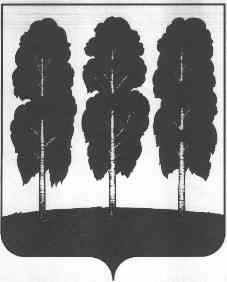 ДУМА БЕРЕЗОВСКОГО РАЙОНАХАНТЫ-МАНСИЙСКОГО АВТОНОМНОГО ОКРУГА – ЮГРЫ РЕШЕНИЕот  07 августа 2020 года                                                                                № 598пгт. БерезовоОб утверждении генерального плана сельского поселения Светлый В соответствии со статьями 23, 24, 28 Градостроительного кодекса Российской  Федерации, Федеральным  законом  от  06  октября 2003 года   № 131-ФЗ «Об общих принципах организации местного самоуправления в Российской Федерации», руководствуясь уставом Березовского района, утвержденным решением Думы Березовского района от 15 апреля 2005 года № 338, Соглашением № 80/17-с от 28 декабря 2017 года о передаче осуществления части полномочий органов местного самоуправления сельского поселения Светлый по решению вопросов местного значения органам местного самоуправления Березовского района на 2018-2020 годы,Дума района РЕШИЛА:1. Утвердить генеральный план сельского поселения Светлый  согласно приложению.2. Признать  утратившим силу решение Думы Березовского района от 21 декабря 2012 года № 267 «Об утверждении генерального плана сельского поселения Светлый».3. Опубликовать решение в газете «Жизнь Югры» и разместить на официальном сайте органов местного самоуправления Березовского района.4. Настоящее решение вступает в силу после его официального опубликования.Председатель Думы Березовского района                                                                        В.П. НовицкийГлава Березовского района                                                                  В.И. Фомин